URBROJ: 238-10-111-850/22U Ivanić-Gradu, dana 20. srpnja 2022. godine 	Na temelju članka 38. Statuta Naftalana, specijalne bolnice za medicinsku rehabilitaciju (Glasnik Zagrebačke županije, br. 14/19, 23/20 i 43/20) sazivam 1. sjednicu Stručnog vijeća  NAFTALAN-a.	Sjednica će se održati dana 19. srpnja 2022. godine s početkom u 7.45 sati u biblioteci Bolnice. 	Za sjednicu predlažem slijedećiDNEVNI REDRazmatranje i usvajanje zapisnika sa sjednice održane 29. lipnja 2022. godinePrijedlog o imenovanju Sande Špoljarić Carević, dr.med., članicom Stručnog vijećaIzvjestitelj: Goran Maričić, dr.med.Izvještaj o poslovanju za svibanj i lipanj 2022. godineIzvjestitelj: Goran Maričić, dr.med.Izvještaj o poslovanju za razdoblje I.-VI. 2022. godineIzvjestitelj: Goran Maričić, dr.med.RaznoPredsjednik Stručnog vijeća: Prim. Pero Vržogić, dr.med. DOSTAVITI:Goran Maričić,  ravnateljPrim. Gordana Krnjević-Pezić dr.med.Melita Bahlen-Kramar, dr.med.Vlatka Matić, dr.med.Lucija Tomić Babić, dr.med. Jakov Ivković, dr.med.Zrinka Smrečki-Lisak, dr.med. Maja Baotić, bacc.physioth.Snježana Brući, mag.med.techn.Milica Birk, dipl.oec.Tea Vukošić Paher, dipl.iur. Pismohrana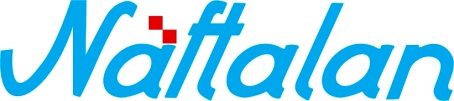 specijalna bolnica za medicinsku rehabilitaciju10310 Ivanić-Grad, Omladinska 23a, HRVATSKA, p.p. 47                      Tel.: ++385 1 2834 555, Fax.: ++385 1 2881 481,                                        www.naftalan.hr, e-mail: naftalan@naftalan.hrMB: 3186342, OIB: 43511228502IBAN: HR7023600001101716186